Gym Seating Chart Q2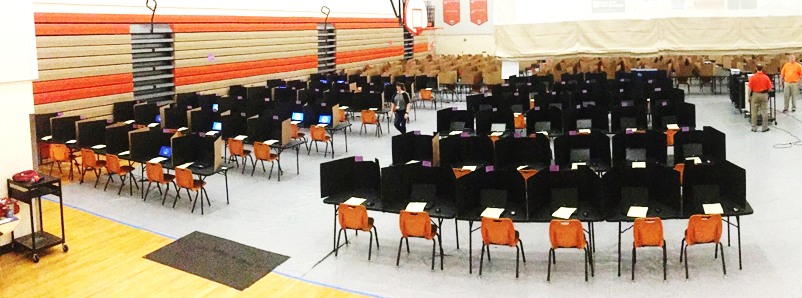 Test: __________________Date: _______________Time: AM/PMSession ID: ___________________Proctor 1__________________Proctor 2______________Proctor 3 ___________________TableTableTableTableTableTableTableTable136135134133132131130129TableTableTableTableTableTableTableTable128127126125124123122121TableTableTableTableTableTableTableTable120119118117116115114113TableTableTableTableTableTableTableTable112111110109108107106105TableTableTableTableTableTableTableTable104103102101100999897TableTableTableTableTableTableTableTable9695949392919089TableTableTableTableTableTableTableTable8887868584838281TableTableTableTableTableTableTableTable8079787776757473